Приложение 3Опросы, проведенные  в группах «Биологи КДЛ» по классам вредностей, установленных на рабочих местах биологов и химиков-экспертов Классы вредных условий труда, установленные по результататм  СОУТ от 3.1 и выше – Тлеграм 87% / WhatsApp -93,5%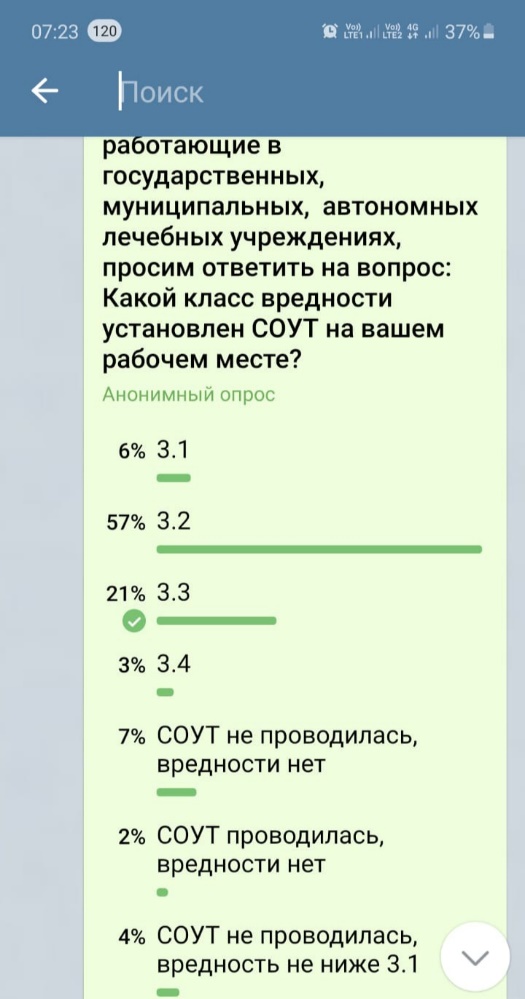 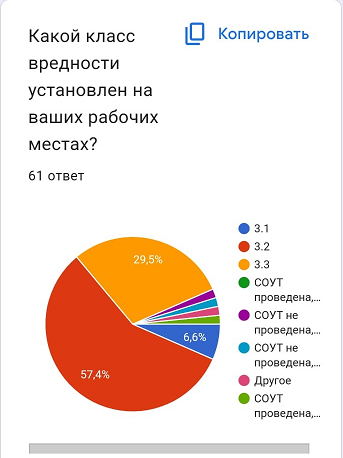 